บริษัท ทิพยประกันภัย จำกัด (มหาชน)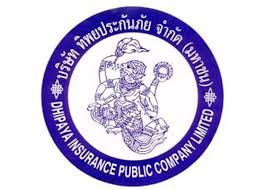 แบบแจ้งเรียกร้องสินไหมทดแทน(  ) ค่าชดเชยรายได้ขณะเข้าพักรักษาตัวในโรงพยาบาล   (  ) ค่ารักษาพยาบาลเนื่องจากอุบัติเหตุ   (  ) ค่ารักษาพยาบาลผู้ป่วยนอก(  ) เจ็บป่วยด้วยโรคร้ายแรง   (  ) ทุพพลภาพถาวรสิ้นเชิง   (  ) สูญเสียอวัยวะ   (  ) ทุพพลภาพสิ้นเชิงชั่วคราว   (  ) ค่ารักษา/ทำฟันส่วนที่ 1 สำหรับให้ผู้เอาประกันภัย/ผู้เรียกร้องสิทธิกรอกข้อมูลข้าพเจ้าขอรับรองว่าข้อความข้างต้นทั้งหมดเป็นความจริง และข้าพเจ้ายินยอมให้แพทย์ สถานพยาบาล บริษัทประกันภัย องค์กร สถาบัน หรือบุคคลใด ที่มีบันทึกเรื่องราวการเจ็บป่วยหรือประวัติทางการแพทย์ของข้าพเจ้า เปิดเผยข้อเท็จจริงทั้งหมดแก่ บริษัท ทิพยประกันภัย จำกัด (มหาชน) หรือผู้ได้รับมอบหมาย อนึ่ง สำเนาภาพถ่ายของหนังสือให้ความยินยอมฉบับนี้ให้ถือว่ามีผลใช้บังคับได้และสมบูรณ์เท่าต้นฉบับลงชื่อ..................................................  ผู้ทำการแทน			   ลงชื่อ......................................................  ผู้เอาประกันภัย(……………………………………………)				         (......................................................)                    วันที่............../............./............		                 	          วันที่.............../............../..............            ความสัมพันธ์...............................................................  (เฉพาะกรณีที่ผู้เอาประกันภัยไม่อยู่ในฐานะที่จะเรียกร้องได้)